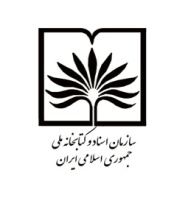 معاونت اسناد ملی                                           فهرست اوراق دارای مجوز امحااداره کل شناسایی و فراهم آوری اسناد ملی                                                                                          فرم ( 17/4/ارز/ت/86 )1 – نام دستگاه : 1 – نام دستگاه : 1 – نام دستگاه : 2 – نام واحد: 2 – نام واحد: 2 – نام واحد: 2 – نام واحد: تاریخ تنظیم :تاریخ تنظیم :3 – نشانی بایگانی :    استان :                                   شهر :                                       خیابان :    3 – نشانی بایگانی :    استان :                                   شهر :                                       خیابان :    3 – نشانی بایگانی :    استان :                                   شهر :                                       خیابان :    3 – نشانی بایگانی :    استان :                                   شهر :                                       خیابان :    3 – نشانی بایگانی :    استان :                                   شهر :                                       خیابان :    3 – نشانی بایگانی :    استان :                                   شهر :                                       خیابان :    3 – نشانی بایگانی :    استان :                                   شهر :                                       خیابان :    3 – نشانی بایگانی :    استان :                                   شهر :                                       خیابان :    3 – نشانی بایگانی :    استان :                                   شهر :                                       خیابان :    4 – مساحت بایگانی :                                            متر مربع4 – مساحت بایگانی :                                            متر مربع4 – مساحت بایگانی :                                            متر مربع4 – مساحت بایگانی :                                            متر مربع5 – جمع کل اوراق امحایی :                                       برگ5 – جمع کل اوراق امحایی :                                       برگ5 – جمع کل اوراق امحایی :                                       برگ5 – جمع کل اوراق امحایی :                                       برگ5 – جمع کل اوراق امحایی :                                       برگمشخصات اوراق امحایی دارای مجوزمشخصات اوراق امحایی دارای مجوزمشخصات اوراق امحایی دارای مجوزمشخصات اوراق امحایی دارای مجوزمشخصات اوراق امحایی دارای مجوزمشخصات اوراق امحایی دارای مجوزمشخصات اوراق امحایی دارای مجوزمشخصات اوراق امحایی دارای مجوزمشخصات اوراق امحایی دارای مجوز6- ردیف7 – عنوان  اوراق دارای مجوز8 - تاریخ8 - تاریخ8 - تاریخ8 - تاریخ9 – تعداد بر حسب برگ9 – تعداد بر حسب برگ10 – شناسه مجوز6- ردیف7 – عنوان  اوراق دارای مجوزاز...از...از...تا9 – تعداد بر حسب برگ9 – تعداد بر حسب برگ10 – شناسه مجوز11 – نام و نام خانوادگی مقام درخواست کننده :                                            پست سازمانی : تاریخ :                                                                                                           امضا:11 – نام و نام خانوادگی مقام درخواست کننده :                                            پست سازمانی : تاریخ :                                                                                                           امضا:11 – نام و نام خانوادگی مقام درخواست کننده :                                            پست سازمانی : تاریخ :                                                                                                           امضا:11 – نام و نام خانوادگی مقام درخواست کننده :                                            پست سازمانی : تاریخ :                                                                                                           امضا:11 – نام و نام خانوادگی مقام درخواست کننده :                                            پست سازمانی : تاریخ :                                                                                                           امضا:11 – نام و نام خانوادگی مقام درخواست کننده :                                            پست سازمانی : تاریخ :                                                                                                           امضا:11 – نام و نام خانوادگی مقام درخواست کننده :                                            پست سازمانی : تاریخ :                                                                                                           امضا:11 – نام و نام خانوادگی مقام درخواست کننده :                                            پست سازمانی : تاریخ :                                                                                                           امضا:11 – نام و نام خانوادگی مقام درخواست کننده :                                            پست سازمانی : تاریخ :                                                                                                           امضا: